Bewirtungskostenabrechnung	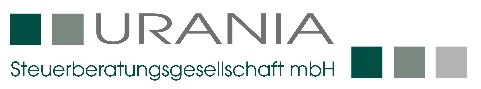 Angaben zum Nachweis der Höhe und der geschäftlichen Veranlassung von BewirtungsaufwendungenTag der BewirtungOrt der Bewirtung (Name und Anschrift der Gasstätte)Bewirtete PersonenBewirtete PersonenBewirtete PersonenBewirtete PersonenBewirtete PersonenBewirtete PersonenBewirtete PersonenBewirtete PersonenBewirtete PersonenBewirtete PersonenBewirtete PersonenBewirtete PersonenBewirtete PersonenAnlass der BewirtungAnlass der BewirtungAnlass der BewirtungHöhe der Aufwendungen in EuroBei Bewirtung in der Gaststätte lt. beigefügter Rechnung:
In anderen Fällen:OrtDatumUnterschrift